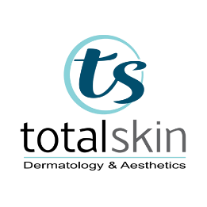 Laser Hair ReductionThe Motus AY Laser is the world’s first FDA approved laser for virtually ‘pain-free’ hair reduction treatments on all skin types.What to expectMost people only feel a gentle warming sensation or mild tingling sensation making the experience a highly comfortable one. Following your treatment, your skin may look pink in color, however most clients experience no redness or discomfort following their treatment. Occasionally, some clients will experience peri-follicular edema (PFE), which resembles small raise bumps. These should resolve within a few hours or by the next day for most clients. Throughout the course of treatment, the hair will slow in growth, change in color and texture, followed by reduction.Each session can eliminate between 10-20% of your hairs. With each session, you will see progressive improvement.Laser hair reduction is intended for those with black, dark brown or light brown hair. The laser light will typically not respond to grey, white, or red hairs. Average number of treatments can be 8-12. For some individuals, more treatments are necessary. Maintenance treatments can be expected. Pre-TreatmentAvoid sun exposure, tanning beds, and sunless tanner for at least 2-4 weeks. Shave the area the night before or day of your treatment. The cleaner the shave the better the results.Avoid waxing, tweezing, threading, or chemical removal of the hair, as well as bleaching, for 4 weeks.Discontinue photosensitizing and topical medications (AHA/BHA, hydroquinone, retinols/retinoid, Tazorac, Differin, etc.) to the area for approximately 1 week prior to treatment.Post-TreatmentStrictly avoid all sun/UV exposure to the treatment area for at least 1 week.  Apply SPF 30+ to treatment areas when outdoors. Shaving and clipping are permitted. Avoid any other hair removal methods to the treatment area. Make-up, lotions, and other non-medicated products can be used immediately after.Please contact your provider if there is any excessive redness, signs of infection or blistering.To achieve the best results, complete the full treatment schedule at the intervals recommended by your provider.Complications/RisksCrusting or BlisteringHyperpigmentation or hypopigmentationBruisingPunctate depressions or atrophic changesDermatitis, pimples, or pustulesScarringExclusion CriteriaPregnancyTanned, sunburned, peeling skin or sunless tanner in the treatment areaStrong hypersensitivity to light or those taking photosensitizing medications/topicalsIsotretinoin (Accutane) use within 6 monthsCompromised immune system or medical conditions that may affect wound healingAnticoagulant medications or heavy aspirin useActive infections in the treatment areaPrevious skin cancer or the presence or suspected pre-cancerous lesions in the treatment areaHypertrophic scar formation in the treatment areaHistory of keloid scarsActive cold sores, open lacerations, or abrasions in the treatment areaTattoo in the treatment area